Министерство просвещения ПМРГОУ СПО «Бендерский педагогический колледж»МЕТОДИЧЕСКИЕ РЕКОМЕДАЦИИ ПО ОРГАНИЗАЦИИ  И ПРОВЕДЕНИЮУЧЕБНОЙ И ПРОИЗВОДСТВЕННОЙ ПРАКТИКИПМ.05. Методическое обеспечение образовательного процессаСпециальность: Дошкольное образованиеФорма обучения: очная и заочная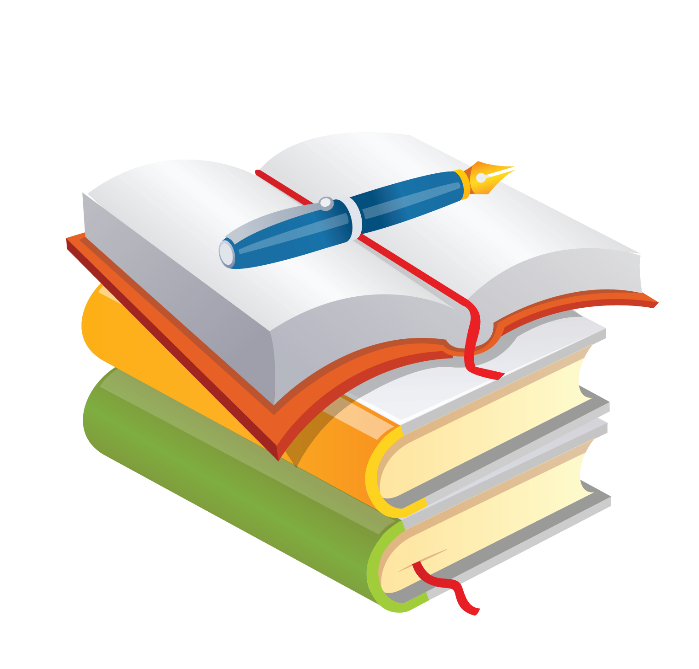 Бендеры, 2017Пояснительная запискаМетодические рекомендации предназначены для обучающихся и руководителей практики специальности  Дошкольное образование с целью оказания методической помощи при выполнении заданий учебной и производственной практики по ПМ.05. Методическое обеспечение образовательного процесса.Цель практики - комплексное освоение вида профессиональной деятельности, формирование общих и профессиональных компетенций, приобретение необходимых умений и практического опыта.Практика по ПМ.05.Методическое обеспечение образовательного процесса включает в себя учебную в объеме 36 часов и производственную практику в объеме 36 часов. Форма проведения практики - рассредоточенная. Рекомендации состоят из пояснительной записки, планируемых результатов, методических указаний по учебной и производственной практике, критериев оценивания обучающихся.Планируемые результатыВ ходе прохождения учебной и производственной практики обучающийся должен:иметь практический опыт:анализа и разработки учебно-методических материалов (рабочих программ, учебно-тематических планов) на основе примерных и вариативных;участия в создании предметно-развивающей среды;изучения и анализа педагогической и методической литературы по проблемам дошкольного образования;оформления портфолио педагогических достижений;презентации педагогических разработок в виде отчетов, рефератов, выступлений;участия в исследовательской и проектной деятельности. уметь:анализировать примерные и вариативные программы дошкольного образования;определять цели и задачи, содержание, формы, методы и средства при планировании дошкольного образования воспитанников;осуществлять планирование с учетом особенностей возраста, группы, отдельных воспитанников;определять педагогические проблемы методического характера и находить способы их решения;сравнивать эффективность применяемых методов дошкольного образования, выбирать наиболее эффективные образовательные технологии с учетом организаций образования и особенностей возраста воспитанников;адаптировать и применять имеющиеся методические разработки;создавать в группе предметно-развивающую среду, соответствующую возрасту, целям и задачам дошкольного образования;готовить и оформлять отчеты, рефераты, конспекты;с помощью руководителя определять цели, задачи, планировать исследовательскую и проектную деятельность в области дошкольного образования;использовать методы и методики педагогического исследования и проектирования, подобранные совместно с руководителем;оформлять результаты исследовательской и проектной работы;определять пути самосовершенствования педагогического мастерства.Результатом  практики является освоение общих компетенций (ОК):профессиональных компетенций (ПК):Методические указания по учебной практике Вид работ №1. Ознакомление обучающихся с целью, задачами и планом практики, с требованиями к отчетной документации. Изучение задач, направления и содержания методической работы в ДОО. Анализ оснащенности методического кабинета.Методические указания:1. Ознакомиться с целью, задачами планом практики, требованиями к отчетной документации.
2. Прослушать инструктаж по ТБ.
3. Оформить дневник по учебной практике (Приложение №1).4. В ходе беседы с администрацией определить и  записать в дневник задачи, направление и содержание методической работы в ДОО. 5.Провести в дневнике письменный анализ оснащенности методического кабинета (Приложение№6).Вид работ №2. Изучение и анализ учебно-методических материалов (рабочих и вариативных программ, учебно-тематических планов)Методические указания:1.Познакомиться с примерной и вариативной программой. Анализ программ вложите в портфолио (Приложение №7).                                                                           2.Проанализировать календарный план воспитателя группы на неделю (направление воспитательно-образовательной области по выбору студента). Анализ плана вложите в портфолио (Приложение №8). Вид работ №3. Изучение требований к созданию предметно-развивающей среды в группе. Анализ предметно-развивающей среды в группах ДОО.Методические указания:1. Изучить  и отразить в дневнике требования к созданию предметно-развивающей среды.2. Проанализировать в дневнике предметно-развивающую среду в группах  ДОО (Приложение №9).Вид работ №4. Изучение педагогического опыта на основе анализа деятельности воспитателей ДОО. Посещение методического часаМетодические указания:1. Познакомиться с портфолио педагогических достижений воспитателя ДОО. В дневнике опишите перечень материалов, вложенных в портфолио. Укажите, соответствует ли портфолио требованиям к оформлению и содержанию.2. Посетить методический час. В дневнике кратко опишите его ход.Вид работ №5. Планирование проектной и исследовательской деятельности в ДОО.Методические указания:1. Познакомиться и описать в дневнике в виды проектов, реализуемых в ДОО. 2. Предложить темы проектов, которые, на ваш взгляд, реализуются недостаточно.3. Подберите и вложите в портфолио диагностические методики для проведения исследования по теме ВКР.Вид работ №6. Оформление учебной документации. ЗачетМетодические указания:1.Оформить учебную документацию (дневник (Прил.1), портфолио (Прил.5)).
2. Сдать зачет по практике.Методические указания по производственной практике Вид работ №1. Разработка учебно-методических материаловМетодические указания:1. Разработать фрагмент- плана воспитательно-образовательной работы  на месяц для группы базы практики.-перспективного плана работы по социально-нравственному воспитанию.Материалы вложить в портфолио.Вид работ №2. Проектирование предметно-развивающей средыМетодические указания:1.Разработать проект предметно-развивающей среды одной из зон для группы базы практики (Прил. №10). Проект вложить в портфолио.Вид работ №3. Оформление портфолио педагогических достижений.Методические указания:1. Оформить портфолио собственных педагогических достижений  в соответствии требованиями (Приложение №11).Материалы вложить в портфолио.2. Помочь воспитателю в систематизации  дидактического и наглядного материала.Вид работ №4. Участие в исследовательской деятельностиМетодические указания:1. Апробировать одну из диагностик, подобранных по теме ВКР, в группе ДОО.2. Полученные результаты оформить в соответствии с требованиями и вложить в портфолио.3. Подготовить  учебную документацию (дневник (Прил.1), отчет (Прил. 2), портфолио (Прил.5)) к дифференцированному зачету.Вид работ №5. Оформление педагогических разработок. Дифференцированный зачетМетодические указания:1. Выступить с докладом на методическом часе с результатами проведенной диагностики. Доклад вложить в портфолио.2. Сдать дифференцированный зачет по практике.Рекомендуемая литература:Белая К.Ю. Методическая работа в ДОУ.- М.: «ТЦ СФЕРА», 2011.Загвязинский В.И. Исследовательская деятельность педагога: Учебное пособие для студ. высш. пед. учеб. Заведений.- М.: «Академия», 2008.Зебзеева В.А.Организация педагогических исследований в ДОУ.- М.- «ТЦ СФЕРА», 2009.Казакова И.Н. Годовое планирование в ДОУ. Трудности, ошибки, пути преодоления.- М.: «ТЦ СФЕРА», 2010.Яковлев Ю.А. Алгоритм написания авторской программы.- М., 2011Критерии оценивания обучающихсяВыполненные задания учебной и производственной практики оцениваются по пятибалльной шкале («2», «3», «4», «5»).Критерии оценки выполнения видов работ- самостоятельное выполнение заданий учебной и производственной практики в полном объеме;- выполнение заданий учебной и производственной практики в соответствии с методическими рекомендациями;- эстетичность оформления документации;- своевременное представление документации на контроль.Примечание: приложения находятся в электронном варианте в каб. №27, 30, в бумажном варианте – каб. №30, в библиотеке.Список используемой литературы1. Государственный образовательный стандарт среднего профессионального образования по специальности  44.02.01 Дошкольное образование.2. Государственный образовательный стандарт дошкольного образования Приднестровской Молдавской Республики, утвержденный Приказом Министерства просвещения Приднестровской Молдавской Республики от 16 мая 2017 года  № 588.3. Примерная   основная общеобразовательная программа  дошкольного образования  «От рождения до школы». Под ред. Н. Е. Вераксы, Т. С. Комарова, М. А. Васильева. М.: изд. «Мозаика-Синтез», 2012.КодНаименование результата обученияОК 1Понимать сущность и социальную значимость своей будущей профессии, проявлять к ней устойчивый интерес.ОК 2Организовывать собственную деятельность, определять методы решения профессиональных задач, оценивать их эффективность и качество.ОК 3Оценивать риски и принимать решения в нестандартных ситуациях.ОК 4Осуществлять поиск, анализ и оценку информации, необходимой для постановки и решения профессиональных задач, профессионального и личностного развития.ОК 5Использовать информационно-коммуникационные технологии в профессиональной деятельности.ОК 6Работать в коллективе и команде, взаимодействовать с руководством, коллегами и социальными партнерами.ОК 7Ставить цели, мотивировать деятельность воспитанников, организовывать и контролировать их работу с принятием на себя ответственности за качество образовательного процесса.ОК 8Самостоятельно определять задачи профессионального и личностного развития, заниматься самообразованием, осознанно планировать повышение квалификации.ОК 9Осуществлять профессиональную деятельность в условиях обновления ее целей, содержания, смены технологий.ОК 10Осуществлять профилактику травматизма, обеспечивать охрану жизни и здоровья детей.ОК 11Строить профессиональную деятельность с соблюдением регулирующих ее правовых норм.ПК 5.1Разрабатывать методические материалы на основе примерных с учётом особенностей возраста, группы и отдельных воспитанников.ПК 5.2Создавать в группе предметно-развивающую среду.ПК 5.3Систематизировать и оценивать педагогический опыт и образовательные технологии в области дошкольного образования на основе изучения профессиональной литературы, самоанализа и анализа деятельности других педагогов.ПК 5.4Оформлять педагогические разработки в виде отчётов, рефератов, выступлений.ПК 5.5Участвовать в исследовательской и проектной деятельности в области дошкольного образования.ОтметкаПоказатели«5»Учтены все критерии оценки «4»Не соблюден один из критериев«3»Не соблюдены два критерия«2»Не учтены три и более критерия